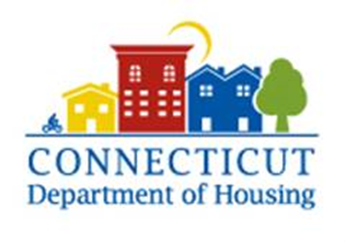 Community Development Block Grant Disaster Recovery (CDBG-DR)Second Tranche Infrastructure Application(Due Date:  August 15, 2014)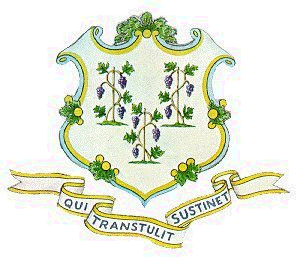 State of ConnecticutDepartment of HousingJuly 2, 2014Evonne Klein, CommissionerAn Affirmative Action/Equal Opportunity EmployerContents General InformationApplication and Program ProceduresApplicant InformationProject DescriptionProject InformationProject FundingProject ImplementationSite and Building InformationConstruction DocumentsEvaluation RequirementsCertificationExhibitsGeneral InformationPurpose:  CDBG-DR is providing assistance to communities for the purpose of providing municipalities with support for infrastructure projects to repair and bolster existing systems damaged by Hurricane Sandy and to strengthen resiliency against future storm and disaster events.  For additional detailed information please refer to the CDBG-DR Program Guide for Infrastructure (At the CT – DOH website - Hurricane Sandy )Application and Program ProceduresProgram procedures including drawdown, construction and monitoring will be included in individual grant agreements following formal award notice and will be discussed in detail between approved grantees and DOH - CDBG-DR.  (Note:  This Application is a Word Document that can be copied and expanded with your responses.)Applicant  Name  ____________________________________________________________Applicant Address   __________________________________________________________City                                           County____________      State    _____   Zip   ____________Authorized Individual Name _________________________   Title ___________________Contact Name                                                          Title Phone                                                                       Fax E-Mail                                                                     FEIN #DUNS #                                                                  CCR# ___________________________      Did a consultant prepare this application?      Yes           No  If yes, provide the following:Consultant Name                                                                              Phone #Company (if applicableAddress                                                                                    City  _________________________________  State  _________________  Zip  _________E-Mail Project Description Project NameProject AddressCounty   _________________________________________________________________Census Tract                                                       Block Group   Congressional District   State Senate District___________________     State House District____________________CDBG-DR Grant Request: $ ___________      Total Project Cost: $___________________Total Amount of Additional Sources of Funding for Project (Include all other disaster related assistance) by Town : $______________________ (cash, not in-kind)1.  Project InformationEligible Activity         	Repair Infrastructure          Infrastructure Related Activities          	 Mitigation/Resiliency        1.2   Is this project a continuation of an earlier project    Yes_____   No_____1.3   Is the project part of phased improvements?   Yes____   No____1.4  Will any previous undeveloped land be disturbed?  Yes____   No____1.5   Will building construction or rehabilitation occur?  Yes____   No____1.6   Acres to be converted into impervious surface:  _________________1.7   Description of the Project and Map (Exhibit 1.7)        In 500 words or less, please describe the problem or need for this project and how         the project addresses a direct impact from Hurricane Sandy.  	 1.8   National Objective (Definitions in Program Guide)    Select 1, 2 or 3   1.___Low and Moderate Income Benefit:      	         Number of Persons in the Service Area:  ________          	          Number of households, businesses, or units assisted:  _____         	         % of Funds benefiting low/mod income persons:  _______   %         	         Income levels of persons or households served:0-30%_____     31% and 50%_____      51% and 80%_____2.___Slum and Blight – Prevent or Eliminate: If slum and blight conditions, please describe:3.___Urgent Need –If urgent need, please describe the main urgency of this activity          including financing shortfalls:  2.  Project FundingDamage Assessment and Prior Assistance:  The Stafford Act directs administrators of federal assistance to ensure that no person, business concern or other entity will receive duplicative assistance.  As such, all applicants are required to accurately report all prior financial assistance received for this project.  Please complete the following sections and indicate all applicable assistance received or applied for:Has the municipality applied for the FEMA and Hazard Mitigation Grant Programs and/or other Public Assistance Grant Programs?  Yes___   No___If yes, application status? 	 Submitted___  	Offered Assistance___	Denied___Total Amount received or offered?_______________________________________________Is an appeal pending with FEMA?  Yes___ No___Was the disaster affected property, facility or service covered by Flood Insurance?  Yes___ No ____If yes, Name of Insurance Carrier:  ___________________________________________Policy Number:______________________2.1   Summary of Hurricane Sandy Assistance (Please attach copies of documents as Exhibit 2.1):2. 2 Additional Funding Sources for this proposed project:List All Additional Funding Sources (Please attach copies of all Commitment Letters (Exhibit 2.2):2.3   Uses - Funds Requested   Total Estimated Amount  $____________  including :             	Architecture/Engineering 				$___________   Demolition/Construction	 			$___________Acquisition of Property/Right of Ways/Easements 	$___________ Public Services					$ ___________   2.4   Project Costs:	a.   Total estimated project cost:		$___________________	b.   Amount of CDBG-DR funds requested:	$___________________	c.   Amount of Previous CDBG Funds:	$___________________	d.   Amount of Applicant Contributions:	$___________________	e.   Additional Funding Sources:		$___________________Note:  b+c+d+e must equal a2.5   Name of Architectural/Engineering Firm that prepared the cost estimates:           _____________________________________________________________3.  Project Implementation 3.1 Acquisition      Does the proposed property require the applicant to acquire property?  Yes____   No ____Does the town have title to the property?    Yes   _____   No_____If the town does not have title, is there an option to purchase the property?  Yes ____   (if yes include date)				 No ____ 	3.2   Relocation Plan   If you are planning a project that has relocation as a part of the project, has theGeneral Information Notices (GIN) been sent out? Yes ___  No   ___  N/A ___ If yes, please provide a copy (Exhibit 3.2).Tenant RelocationPlease check all that apply.Tenants will be permanently relocated ____Tenants will be temporarily relocated ____ No Tenant relocation ____3.3   Project Implementation Schedule Please attach a detailed timetable showing all phases of the        project: design, engineering, contract document preparation, construction completion and         acceptance  (Exhibit 3.3).     3.4 Community Impact MapsHow will this project impact the community?  Please include  A map highlighting major housing patterns, transportation, relevant services, significant community facilities, and the locations of substantial public and private investment as well as any other features relevant to demonstrating community impact. Color sea level rise maps showing 1’, 3’, 5’ rise. Website (Use Foxfire): NOAA Sea Level Rise and Coastal Flooding Impacts/CT/Town/Focus Area/Streets/ Sea Level Rise Legend.  Identify the project site location on each sea level rise map (Exhibit 3.4).3.5   Community Support and Public ParticipationAre there letters of support from individuals and/or any of those who represent the community and provide and/or receive services in the project area?  List and attach letters (Exhibit 3.5).3.6   Consistency with the Connecticut’s Consolidated Plan for 2010-2015; the Plan of        Conservation and Development for 2013-2018; Connecticut’s Hazard and Mitigation         Plan and CDBG-DR Action Plan.   Each project must be reflective of the goals,        priorities, and requirements of the Plans.  Please provide a brief explanation of the         proposed project’s consistency with the Plans (Exhibit 3.6).4.  Site and Building Information.4.1.   Infrastructure: Roads, Streets, Utilities, Walks, Parks, Landscaping	4.1.1.    Is any Environmental Remediation needed?    Yes ____   No  _____	4.1.2.   Is the property adjacent to properties with environmental risks?   	             Yes   ____ No ____	4.1.3     How old is the road, street, walk, etc.?  		     _____0- 5yrs    ____5-10yrs ____  10 + years    ____N/AWhen were the last repairs, improvements, or replacement work for the proposed site? ____0 - 5yrs   ____5-10yrs ____10+yrs  ____N/A Unusual Site Conditions:  Check all that apply. 	___Sediment/Soil Erosion		___Easements		___Wetlands				___Rock4. 2. Hazardous Materials Notifications & RequirementsAre your buildings occupied?				Yes ___ No  ___Do hazardous materials exist in and or around the building(s)? Yes ___No ___If yes to both of the above, please attach all notification materials and documents that have or will be issued to residents (Exhibit 4.2). 4.3. Utilities Expansion Expansion of existing public utilities (water, sewer, etc.) has been found to lead to unplanned development pressures on adjacent land.  Does the project include a proposal to expand existing public utilities (e.g. Main sewer line or Main water line)? Yes ___No ___  4. 4. Coordination/Approvals/Clearances/Readiness to Proceed  Please submit/attach documentation for verification of Readiness to Proceed and Permits. (Exhibit 4.4. A + B  Readiness to Proceed and Permits).:   4.4. A. Readiness to Proceed:4.4.B.  Permits:Local_______________________	State _______________________	Other _______________________		4. 5.  Floodplains:  List and describe any floodplains that have been determined to be present in          or immediately adjacent to the proposed project site (Exhibit 4.5).  Identify FEMA’s          Flood Map Community Panel No:  _____________________4.6.   Wetlands:   List and describe any wetlands (as classified by the Department of Interior Fishand Wildlife Service) or as defined by CGS Section 22a-92(2) or 22a-38(15) that have been determined to be present in or immediately adjacent  to the proposed project area (Exhibit 4.6.).4.7.   Historic Resources List all that are located in the project area which could be potentially          impacted by the proposed projects including the age of the building to be improved and the          surrounding buildings (Exhibit 4.7).4.8   Sustainable Features and Design   For all Projects, list the features and products you intend to use from that qualify as a sustainable/green standard.    Good Storm-Water Management Techniques (Exhibit 4.8.A).Other sustainable/green feature products and/or processes relevant to project                  (Exhibit 4.8.B).Please be sure that the features and products listed are included with their specifications in the document page of your construction specifications document (Exhibit 5.5 H).  ORIf you have proof of LEED or equivalent green building/planning registration/certification  (minimum of silver certification), including the CT-DEEP Green Circle Award, submit certification (Exhibit 5.5.H).Proof of LEED (or equivalent) silver certification 		Yes ____No ____For a more complete description of HUD’s goal see:  The Federal Register/Vol.78. No. 43/Tuesday, March 5, 2013, p. 14334, below:.(e) HUD encourages grantees to implement green infrastructure policies to the extent practicable. Additional tools for green infrastructure are available at the Environmental Protection Agency’s water Web site; Indoor AirPlus Web site; Healthy Indoor Environment Protocols for Home Energy Upgrades Web site; and ENERGY STAR      For the State of CT see these websites:  Energize CT and CT- DEEP and CT-DOH Building Standards 5.  Construction DocumentsPlease √  check all that apply. A. Drawings Completion Level - Submit drawings (Exhibit 5A).None ____   Schematic____   Design Development_____   Construction/Final_____	B. Specifications Completion Level - Submit specifications (Exhibit 5.B).None _____	Outline_____	Developmental_____	Final/Bid/Contract Package_____C. Time needed for Completion of Drawings & Specifications (Final Bid Set) 0 months ____     1-3 months _____      3-6 months_____   +6 months _____D. Length of Construction Period: 1-6 months___   6–9 months___   9–12 months____  12–15 months ____15–18 months___   +18 months ___E. Estimated Time for Non-Local Building Permits, Approvals, Clearances   1 month   _____	1-3 months  _____	3-6 months  _____	+6 months  _____F. Construction Cost Estimate:  Submit with Completion Level indicated in 5.5 A-E.  Submit (Exhibit 5.5F).	G. Construction Procurement Plan - Submit (Exhibit 5.5G).Please attach a narrative description of the process that will be used for the selection of the (construction professionals) contractor, project manager or technical specialist etc.H. Construction Drawings & Specifications and Specification Compliance Certifications      (Exhibit 5.5H).Project Team - Please include the following information for each member of your project team.  Please attach the resume for each member (Exhibit 5.I)._________________________________________________________________________     Name: _______________________________   Specialization:_______________________Company Name____________________   Phone: ___________   Website:____________Please include all experience with CDBG and/or CDBG-DR Funded Project(s) (Add additional projects to list as appropriate): CDBG/CDBG-DR  Project Name:  ____________________________________________________Town/City, State:	_________________________________   Completion Date: _______ CDBG /CDBG-DR Project Name:  ____________________________________________________Town/City, State:	_________________________________   Completion Date: _______	____________________________________________________________________________6.  Evaluation Requirements        Please provide short answers (200 words or less) to all that apply to your proposed project.6.1   Is this project necessary for community health and safety?  Yes____   No  ____		If yes, please explain:6.2   Does the contribute significantly to the long term recovery and economic revitalization of the        affected area?     Yes   ____  No  ____		If yes, please explain:6.3   Does the project impact more than one market segment such as housing, transit oriented         design, public facilities, infrastructure repair?  Yes   ______  No  ____If yes, please explain:6.4   Does this project support the existing resources of the community, including cultural,           physical, natural environment and geographic resources  Yes  ____   No  ____		If yes, please explain:6.5   Does the project provide for or enhance community services (schools, libraries, cultural        centers, community gathering places and recreational facilities)?  Yes   ____   No   ____		If yes, please explain:  6.6   Does the project provide or enhance a critical facility – hospitals, fire and police facilities,        and other emergency response facilities?   Yes  ____   No  ____		If yes, please explain:6.7   Will the project enhance housing/shelter situations?  Does it provide for community            shelters, enhance mixed-income housing options, or improve assisted living facilities?           Yes   ____   No  ____		If yes, please explain:6.8   Does the project serve or support several geographic areas within the community?          Yes   ____   No  ____		If yes, please explain:6.9   Does this project interconnect among and within the existing community development        framework and physically connect neighborhoods, key features, districts, etc?        Yes   ____   No   ____If yes, please explain:6.10     Is the project a result of cooperative planning, development, or implementation efforts among various local, state, or federal agencies or organizations?  Yes  ____   No  ____		If yes, please explain:6.11   Does the project provide an opportunity to improve upon pre-disaster conditions?            Yes   ____   No  ____		If yes, please explain:6.12   Does the project apply a mitigation or safety measure to increase resiliency and avert          future losses related to natural disaster or incidents of national significance?           Yes   ____   No  ____		If yes, please, explain:  6.13   Does the project provide innovative green wastewater technologies and/or stormwater            technologies?  Yes  ____   No  ____		If yes, please explain:6.14   Does the project utilize construction methods that emphasize green technologies, high quality,           durability, energy efficiency, sustainability and/or mold resistance?   Yes   ____   No____		If yes, please explain:6.15   Does the project protect (does not harm) key ecosystems?  Protect wildlife and natural areas?  Improve water and air quality?  Yes   ____   No  ____		If yes, please explain:6.16   How many temporary or permanent jobs will be created or reestablished as a direct result of this activity?   Please explain:6.17   Does the project rebuild or redevelop damaged properties or infrastructure?            Yes   ____   No   ____		Please explain: 6.18   Can the activity be completed with the funds requested?  Yes   ____   No  ____6.19   Does the project have access to the resources and funding sources necessary to cover the           project costs within the project time frame?            CDBG-DR  Funds must be spent by September 30, 2017.            Yes  ____   No  ____6.20   Does the project leverage multiple sources of funding?  Yes   ____   No   ____		Please explain:6.21   What is the number of families or individuals benefiting directly or indirectly from the activity?  ___________________6.22   How soon can the project start?  Specify month and year:  _______________________6.23  What is the length of time from project closing (to begin the project) to project completion?          Specify number of months:____________________7.   CertificationI/We understand that the rehabilitation of the above mentioned property will be undertaken in accordance with the procedures outlined in this application which I/We have received and that I/We qualify for a grant as required and explained in this Application and in the Program Guide for Public Facilities, Infrastructure and Planning for CDBG-DR.In the event any of the information provided in this application changes prior to the completion of any rehabilitation or construction work, I/We will notify the CT Department of Housing of any such changes.Any applicant(s) making any misleading or falsified statements may be required to reimburse the Connecticut Department of Housing for any grant received and may be subjected to penalties under Section 1001 and 1012 of Title 18 of the United States Code.Applicant Signature   _________________________________________ Date  _______________Applications for funding can be Emailed to Elizabeth.swenson@ct.gov Or Mailed to:CDBG-DR Team Sandy – Attention Geraldine RiceCT Department of Housing505 Hudson StreetHartford, CT.  061068.   ExhibitsNote:  Some Exhibits may not apply to your proposed project. 1.7   Description of the Project and Map (Exhibit 1.7)        In 500 words or less, please describe the problem or need for this project and how         the project addresses a direct impact from Hurricane Sandy.2.1   Summary – Insurances   Please attach copies of documents. (Exhibit 2.1)2.2   Additional Funding Sources Copies of Commitment Letters (Exhibit 2.2):3.2   Relocation Plan   Please provide a copy   (Exhibit 3.2) If you are planning a project that has relocation as a part of the project, and the  General Information Notices (GIN) been sent out.3.3   Project Implementation Schedule  - Detailed Timetable showing all phases of the        project:  engineering, design, contract document preparation, construction completion         and acceptance (Exhibit 3.3)3.4 Community Impact MapsHow will this project impact the community?  Please include  A map highlighting major housing patterns, transportation, relevant services, significant community facilities, and the locations of substantial public and private investment as well as any other features relevant to demonstrating community impact. Color sea level rise maps showing 1’, 3’, 5’ rise. Website (Use Foxfire): NOAA Sea Level Rise and Coastal Flooding Impacts/CT/Town/Focus Area/Streets/ Sea Level Rise Legend.  Identify the project site location on each sea level rise map (Exhibit 3.4).3.5   Community Support and Public ParticipationAre there letters of support from individuals and/or any of those who provide for or represent those who receive services in the project area?  List and attach letters (Exhibit3.5).3.6   Consistency with the Connecticut’s Consolidated Plan for 2010-2015; the Plan of        Conservation and Development for 2013-2018; Connecticut’s Hazard and Mitigation         Plan and CDBG-DR Action Plan.   Each project must be reflective of the goals,        priorities, and requirements of the Plans.  Please provide a brief explanation of the         proposed project’s consistency with the Plans (Exhibit 3.6).4.2.   Hazardous Materials Notifications & RequirementsAre your buildings occupied?				Yes ___ No  ___ Do hazardous materials exist in and or around the building(s)? Yes ___No ___If yes to both of the above, please attach all notification materials and documents that have or will be issued to residents (Exhibit 4.2). 4. 4. Coordination/Approvals/Clearances/Readiness to Proceed           Please submit/attach documentation for verification as            Readiness to Proceed (Exhibit 4.4.A) and Permits  (Exhibit 4.4.B):4.5.   Floodplains:  List and describe any floodplains that have been determined to be present in or          immediately adjacent to the proposed project site (Exhibit 4.5).  Identify FEMA’s Flood Map          Community Panel No:  _____________________4.6.   Wetlands:   List and describe any wetlands (as classified by the Department of Interior Fishand Wildlife Service) or as defined by CGS Section 22a-92(2) or 22a-38(15) that have been determined to be present in or immediately adjacent  to the proposed project area (Exhibit 4.6.).4.7.   Historic Resources List all that are located in the project area which could be potentially          impacted by the proposed projects including the age of the building to be improved and the          surrounding buildings (Exhibit 4.7).4.8   Sustainable Features and Design   List the features and products you intend to use that        qualify as a sustainable/green standard.   	A.  Good Storm Water Management Techniques (Exhibit 4.A).	B.  Other Sustainable/Green Feature Products and/or Processes Relevant to Project	      (Exhibit 4.B). Please be sure that the features and products listed are included with their specifications in the document page of your construction specifications document (Exhibit 5.5 H).  ORIf you have proof of LEED or equivalent green building/planning registration/certification  (minimum of silver certification), including the CT-DEEP Green Circle Award, and submit as (Exhibit 5.5.H).5.  Construction DocumentsA. Drawings Completion Level - Submit drawings as Exhibit 5A.None ____   Schematic____   Design Development_____   Construction/Final_____B. Specifications Completion Level - Submit specifications as Exhibit 5.B.None _____	Outline_____	Developmental_____	Final/Bid/Contract  Package_____F. Construction Cost Estimate:Submit with Completion Level indicated in 5.5 A-E.  Submit as Exhibit 5.5F.	G. Construction Procurement Plan - Submit as Exhibit 5.5G.Please attach a narrative description of the process that will be used for the selection of the (construction professionals) contractor, project manager or technical specialist etc.H. Construction Drawings & Specifications - Please submit as Exhibit 5.5H.          I.   Project Team - Please attach the resume for each project team member (Exhibit 5.I).Amount received/expected from FEMA$Amount received/expected from Flood Insurance Policy Proceeds$Amount received/expected from Property Insurance Policy Proceeds$Amount received from any other Governmental Assistance$Total Disaster Compensation (sum of above)$SourcesAmountCommitted Yes/NoCommentsTotal:  TypeNeeded:  Yes/NoApprovedDateAnticipated Approval DateHistoricPlanningZoningWetlandsCHFA/LHA HousingEasementRight of Ways (Utilities)Department of Envir. Protection (DEEP)Flood Management CertificationDepartment of HealthDepartment of Transportation (DOT)HUDOther